(Zákonný zástupca 1 (meno a priezvisko, adresa bydliska (ulica a číslo domu), PSČ, obec)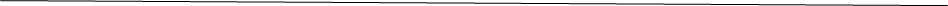 (Zákonný zástupca 2 (meno a priezvisko, adresa bydliska (ulica a číslo domu), PSČ, obec)Písomné vyhlásenie k podaniam týkajúcich sa výchovy a vzdelávania, o ktorých sa rozhoduje v správnom konaníAko zákonní zástupcovia nášho dieťaťa .............................................................................. v súlade s § 144a ods. 4 zákona č. 245/2008 Z. z. o výchove a vzdelávaní (školský zákon) a o zmene a doplnení niektorých zákonov v znení neskorších predpisov týmto vyhlasujeme, že podpisovať všetky podania týkajúce sa výchovy a vzdelávania nášho dieťaťa, o ktorých sa rozhoduje v správnom konaní bude jeden zo zákonných zástupcov...................................................................  Len tomuto zákonnému zástupcovi budú zároveň doručované aj rozhodnutia.V ............................................. dňa ......................     	podpis zákonného zástupcu 1    	podpis zákonného zástupcu 2